Rozwiązanie – hasło krzyżówkiNiepomyślność sowy to nic innego jak niepomyślność człowieka, który myśli, że sowa jest niepomyślna.
Sentencja (Mehmet Murat ildan)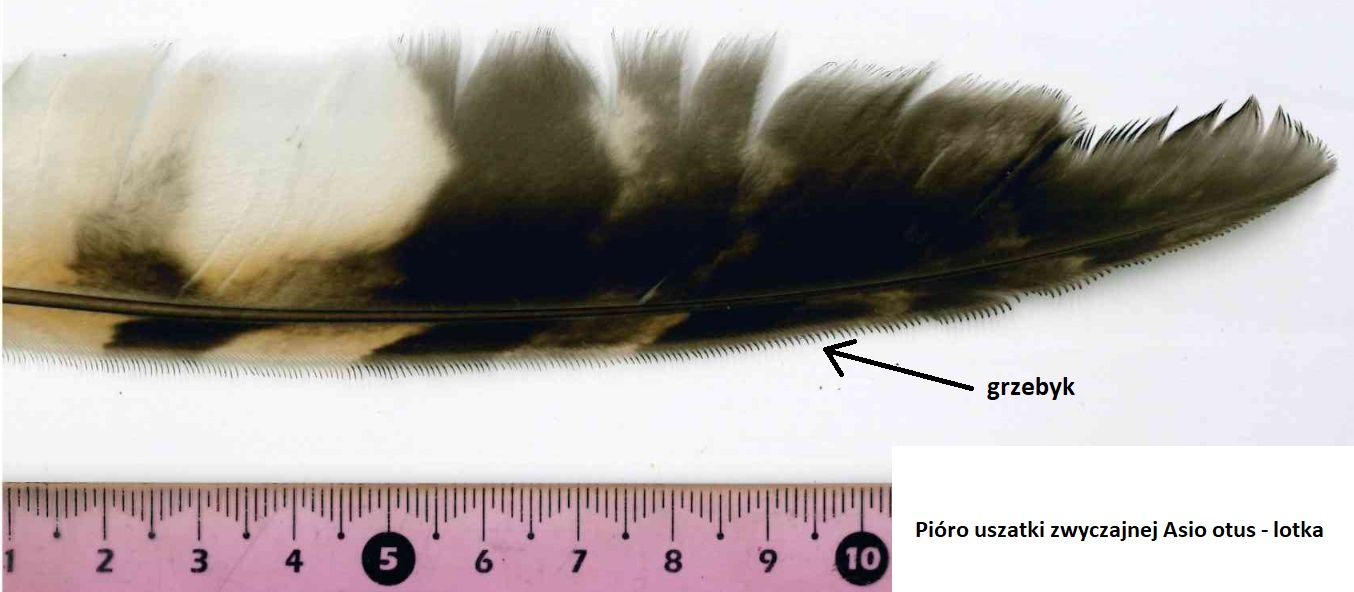 Opr. LF